Скалатский замокСкалатский замок – памятник архитектуры местного значения, расположен в северо-западной части городка Скалат Тернопольской области. Строительство замка завершено в 1630 году за счет Кшиштофа Вихровского. Изначально территория замка была четырехугольной формы и была укреплена четырьмя башнями по углам. Согласно данным местных краеведов, замок имеет достаточно обширную сеть подземных ходов, которые доходят до города Гримайлов.Реконструкции и укрепления замкаНа протяжении более трех столетий замок неоднократно реконструировался с сохранением исторического вида: - конец 17 века – Яном Фирлеем, использовавшим для проживания; - конец 19 века – графом Ростовским. Для реконструкции привлекался архитектор Теодор Талёвский.Во время первой и второй мировых войн замок был сильно поврежден, и в начале 60-х годов проведена консервация руин. Позже были восстановлены угловые башни и костел, расположенный поблизости.За последние 15 лет замок стал частью заповедника «Замки Тернопольщины». Реконструкционные работы продолжаются – заменена черепица на башнях, восстанавливаются стены замка. В одной из башен планируется открыть музей, для которого собрано уже больше сотни экспонатов. Другая башня может в будущем стать отелем.Скалатский замокИстория Скалатского замка начинается в 1630 году, когда Кшиштоф Вихровский заканчивает его строительство. Сам замок до наших дней не сохранился, однако окружающая его территория даже спустя большое количество времени выглядит как при строительстве. На данный момент Территория замка является частью государственного заповедника «Замки тернопольщины» и является памятником архитектуры местного значения. История строительстваСогласно записям очевидцев и исследований ученых на строительство замка ушло около четырех лет. Для постройки был выбран участок в пойме реки Гнилая, неподалеку от городка Скалат. Как и многие замки того времени, Скалатский замок был оборонительным сооружением, входящим в цепочку защиты Речи Посполитой у ее юго-восточных границ. Этим и обуславливается традиционный вид замка – прямоугольное ограждение, окруженное рвами с четырьмя смотровыми башнями по углам. Для въезда имелись одни ворота с перекидным мостом на цепях. Сам замок находился в центре, на возвышенности. Башни по углам имели несколько рядов бойниц и предназначались для обороны замка. Нападения на замокСкалатский замок неоднократно подвергался нападениям со стороны татарских захватчиков. Так, 1648-1651 года были достаточно сложными – за это время замок отбил минимум три нападения. Наиболее разрушительным стал 1672 год, когда паша Ибрагим Шишман полностью уничтожил сам замок, однако окружающие его строения были сохранены. Подземелья замкаОдной из достопримечательностей Скалатского замка является система подземных ходов. Эти подземелья были возведены с целью обеспечения передвижения между находящимися на территории замка людьми и внешним миром. Так как замок находился на территории, которая регулярно подвергалась набегам татарских воинов, данная система ходов являлась одним из успешно реализованных мероприятий по сдерживанию осады. Подземные галереи шли от каждой из башен, как к замку, так и за пределы территории – некоторые из них сохранились и по сей день. Так, под замком была обнаружена комната, которая могла служить местом заключения пленных – на это указывают вмонтированные клюки и цепи.Современная история замкаКак и большинство исторических объектов, Скалатский замок был поврежден во время Второй мировой войны. На конец 40-х годов сохранились только башни, въездные ворота и частично разрушенные стены. С того времени начинаются регулярные реставрационные работы, которые направлены на восстановление исторического облика оборонной крепости. Одним из восстановленных объектов стал костел, который вписался исторический облик города и крепости. Начиная с 1990 года и по сегодняшний день, ведутся работы по восстановлению самого замка, а также приведение в порядок территории, на которой он находится. В 2004 году после сильного урагана была повреждена одна из башен – частично повреждена крыша. Кроме этого была заменена черепица, регулярно чистится один из рвов у восточной стены, который сохранился до наших дней. Также планируются планы по привлечению туристов – одна из башен, возможно, станет музеем Скалатского замка. Историки собрали уже достаточное количество экспонатов для его открытия. Кроме того, еще одна башня может стать гостиницей, что позволит прочувствовать историческую атмосферу города.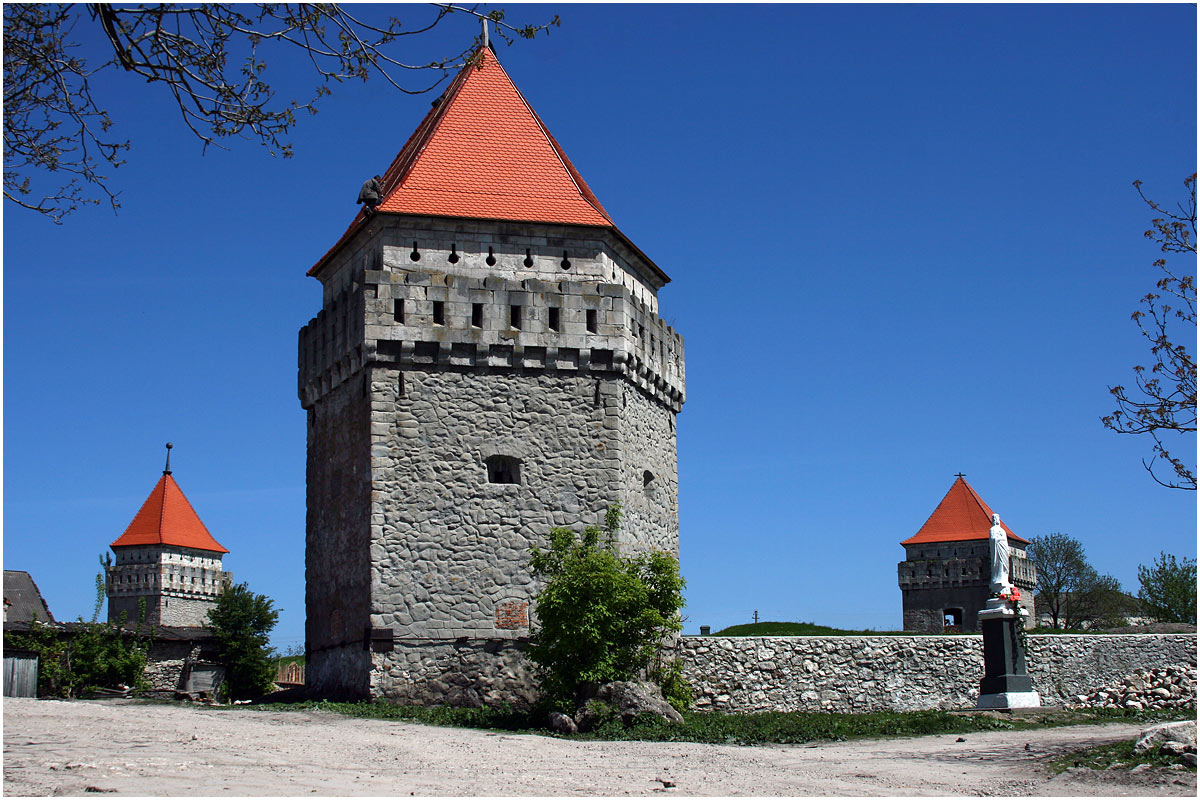 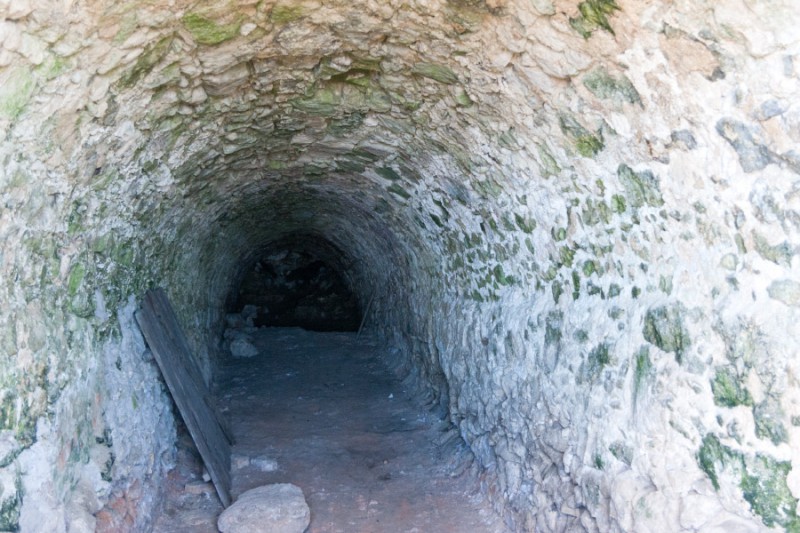 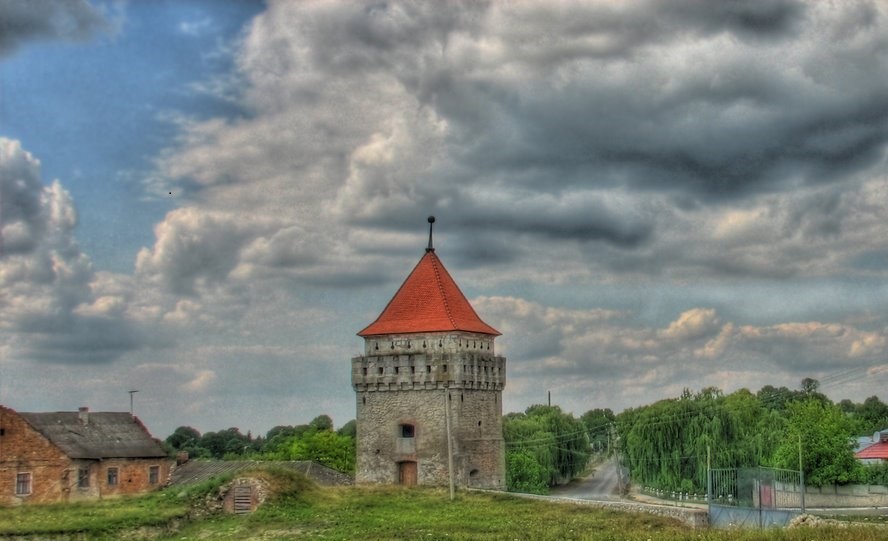 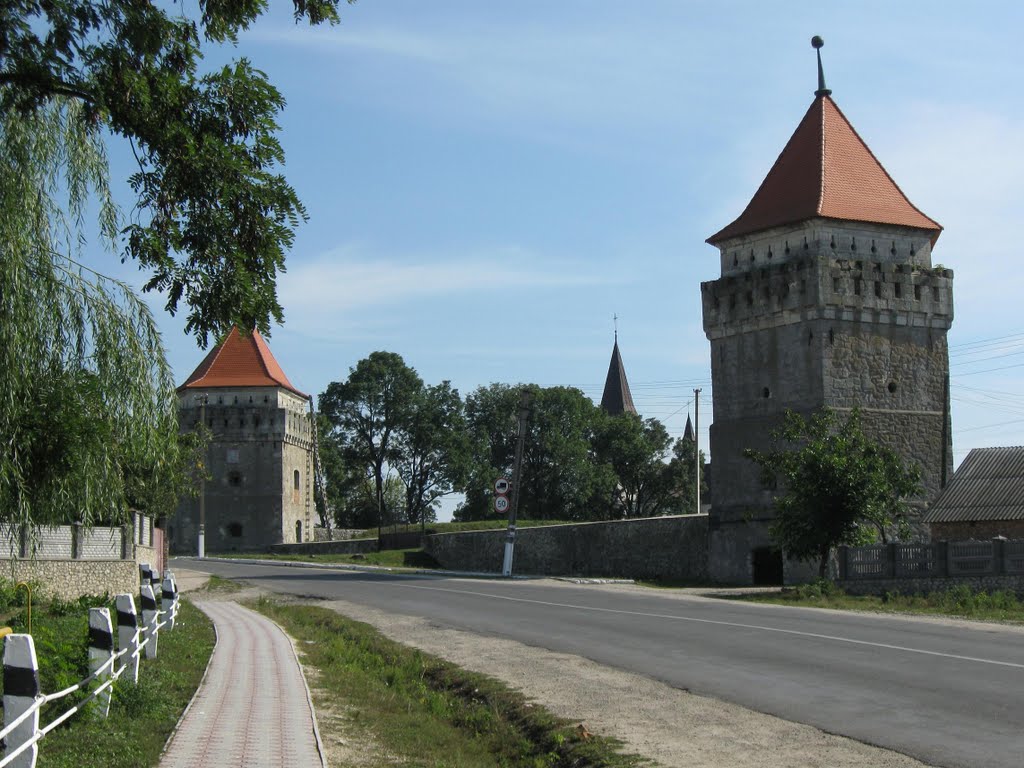 